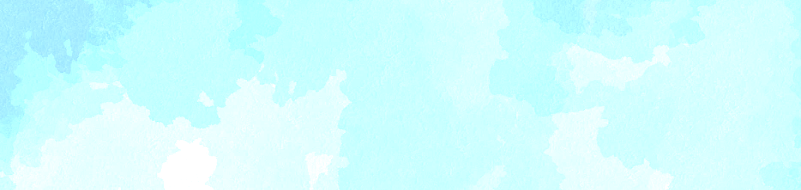 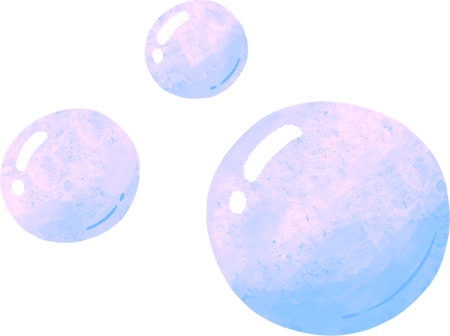 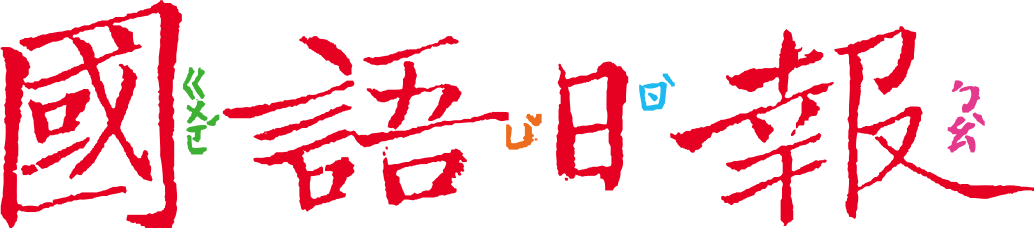 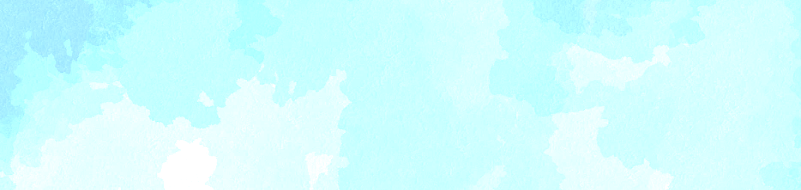     傳統文化產業常具有可貴的價值、歷史的意涵或優美的藝術，可惜隨著時代變遷，懂得欣賞與珍惜的人越來越少；不過也有成功跟現代生活連結，開創出新生命的例子。任務一：藍衫凱蒂貓    閱讀12月29日第4版〈體驗特色活動 認識客家文化〉，回答以下問題：翻到本版文章，映入眼簾的照片是好大的Hello Kitty。Hello Kitty穿的是什麼造形的服裝？（               ）這是什麼活動的亮點呢？（                           ）它在哪裡？（                                       ）為什麼會選在這個地點？（單選）□這裡的客家人多    □地名有龍，有吉祥之意「藍衫」是客家的傳統服裝。衣衫是用什麼染藍的？（                           ）藍衫有什麼優點？（複選）□染料是天然的     □耐黑又耐髒      □防晒又防雨傳統的藍衫和現代的Hello Kitty結合在一起，吸引眾多遊客拍照，這對認識客家文化有什麼幫助？任務二：保留與捨棄    「藍衫凱蒂貓」的例子不只把「舊元素」加上「新元素」而已，任務一的文章最後一段說：「在新舊文化結合的過程，哪些是必須保留的核心價值，哪些要適時拋棄，都應該深思熟慮。」想一想，以下例子保留了什麼？拋棄了什麼？下面是「藍衫凱蒂貓」的想法。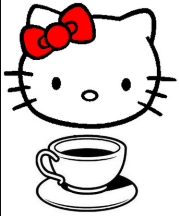 你同意上面的想法嗎？你有其他的發現嗎？文章中還有另一個創新的例子──百貨公司。這間百貨公司位於哪裡？（             ）這間百貨公司使用了哪些客家特色？為什麼？外部以（           ）為造形→因為（             ）內部裝潢以（       ）為主題→因為（            ） 參考右邊關於「客家土樓」的描述，這間百貨公司捨棄了土樓哪些元素？可能的原因是什麼？說說看。捨棄土夯建築法→可能要符合現代建築法規捨棄蓋成大家族住在一起的大樓→（                       ）捨棄防禦（        ）的功能→（                         ）任務三：我也來提案    許多社區也保存了傳統建設、傳統產業或特色文化，打開12月24日〈週日主題寫作〉第8、9版，分享了小作家所住社區的獨特性，如果從結合現代生活的角度思考，你發現了什麼？閱讀〈梅子里好風光〉，完成下表。閱讀〈小社區大神木〉，完成下表。繼續閱讀〈眷村與我〉，和同學討論，如果你是作者，有機會向社區提案創新，你們會怎麼推廣「廢棄炮臺」的價值呢？如果你是〈品嘗懷舊好滋味〉的作者，伯父請你提出創新方案，你會怎麼推廣「手工糕餅百年老店」的價值呢？